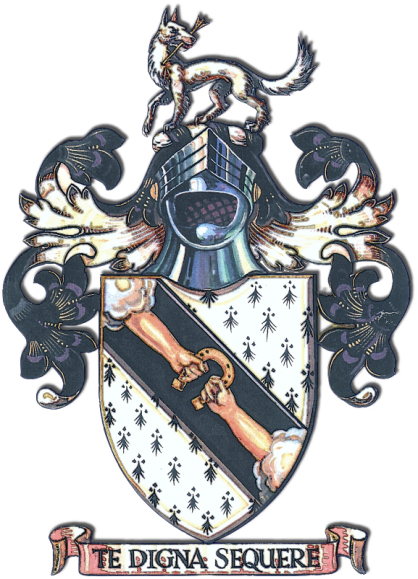 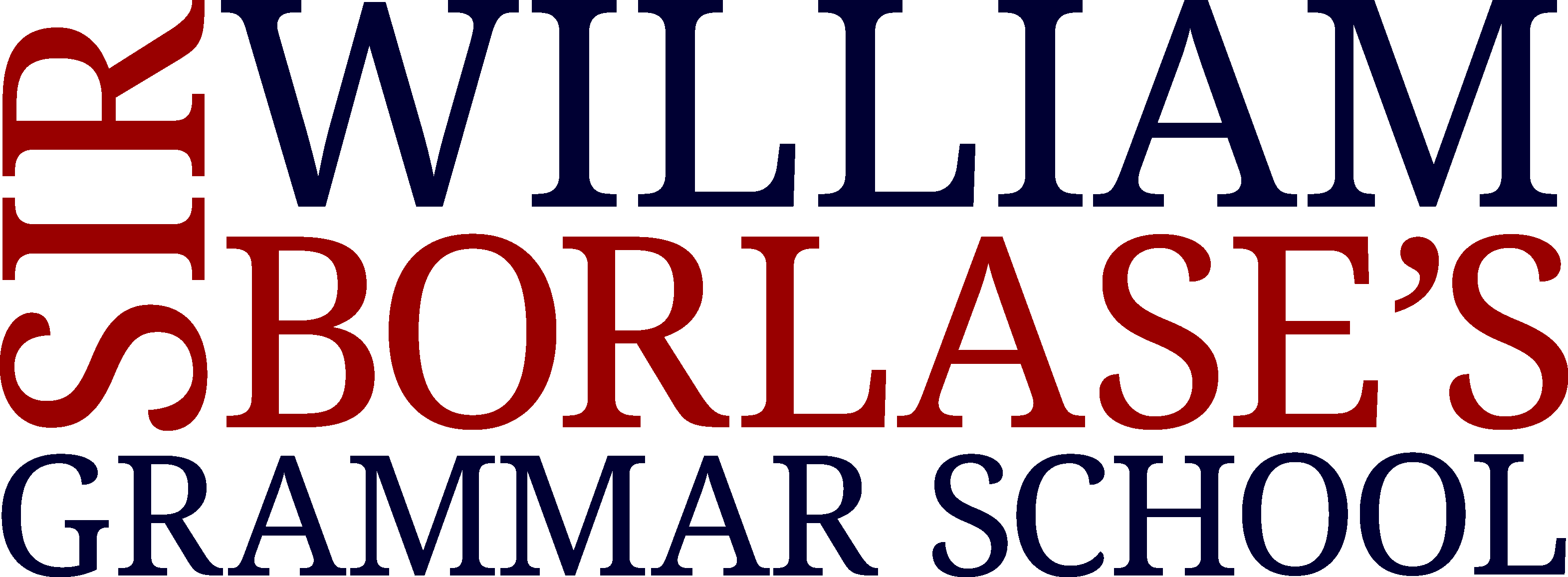 Sir William Borlase’s Grammar School is a selective-entry, co-educational grammar school located in the centre of the attractive Thames-side town of Marlow, Buckinghamshire.  The school has an excellent academic record, placing well on a variety of national league tables, and is very heavily over-subscribed.   Standards of attainment are well above the national average, and above those achieved by comparable selective schools at all age levels.  The school also has a justifiably high reputation for the performance of its various school sports teams and for its many other extra-curricular activities.Teacher of BiologyPermanent Full Time/Part TimeRequired for September 2020Required ideally for September 2020, a well-qualified and inspiring teacher to teach up to and including A-Level Biology. The post would suit an ambitious NQT or a more experienced teacher. If you are passionate about your subject and you came into education to enjoy teaching your subject to bright, enthusiastic, highly motivated students, come and teach Biology at Sir William Borlase's Grammar School.  The school has the highest progress 8 of all Bucks grammar schools and excellent A-level results.Ours is a vibrant learning environment with student-led academic societies, large numbers of students completing science EPQs and hundreds of Crest Awards being completed every year.For an application form please visitwww.swbgs.com and click on Job Vacancies or email asummerfield@swbgs.com for more informationClosing date for applications is 9.00 am Monday 11th May 2020Early applications strongly encouraged and interviews will be arranged on submission of applicationsApplications submitted via email should be sent to Mrs Anna Summerfield at asummerfield@swbgs.comThe school is fully committed to the DCSF guidance on Safeguarding Children and Safer Recruitment in Education and all candidates for the post will therefore be subject to vetting procedures following Buckinghamshire County Council's guidance on Safer Recruitment and Selection in Schools.Biology DepartmentWe are seeking a well-qualified, creative and inspiring biology teacher who is passionate about working with students who are all eager to learn and challenge themselves. The successful applicant will have the opportunity to teach across the full age range, up to and including A-level. At KS3 all students follow an accelerated two year science curriculum, which allows the GCSE course to run over three years. At KS4 all students work towards the triple science GCSE following the Edexcel (9-1) specification. In 2019 92% of students achieved grade 9-7 in their Biology GCSE. A-level biology is a very popular choice and there are currently nearly 200 students studying Biology in sixth form. Biology A-level results are excellent – in 2019 86% of students achieved A* to B grades. Last year, over 40 students went on to study Biology-related degrees at university, with most going to Russell group or Oxbridge institutions. The biology department is an experienced and friendly department. We are keen to support each other and continuously aspire to deliver outstanding lessons. We are passionate about our subject and this is reflected in the enthusiasm from our students. A dedicated biology technician supports the teaching of biology in three laboratories. There are many opportunities to go above and beyond the curriculum with students, ranging from competitions and projects, to conferences and subject based lectures. Sixth form students lead the school’s biology and medicine societies, supported by our STEM co-ordinator. A large number of students complete biology based EPQs during their school life. Older students are also actively involved in mentoring students in younger years. 